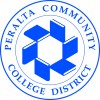 2020-21 Annual Program Update Program OverviewPlease verify the mission statement for your program. If there is no mission statement listed, please add it here.List your Faculty and/or StaffThe Program Goals below are from your most recent Program Review or APU. If none are listed, please add your most recent program goals. Then, indicate the status of this goal, and which College and District goal your program goal aligns to. If your goal has been completed, please answer the follow up question regarding how you measured the achievement of this goal.Describe your current utilization of facilities, including labs and other spaceProgram Update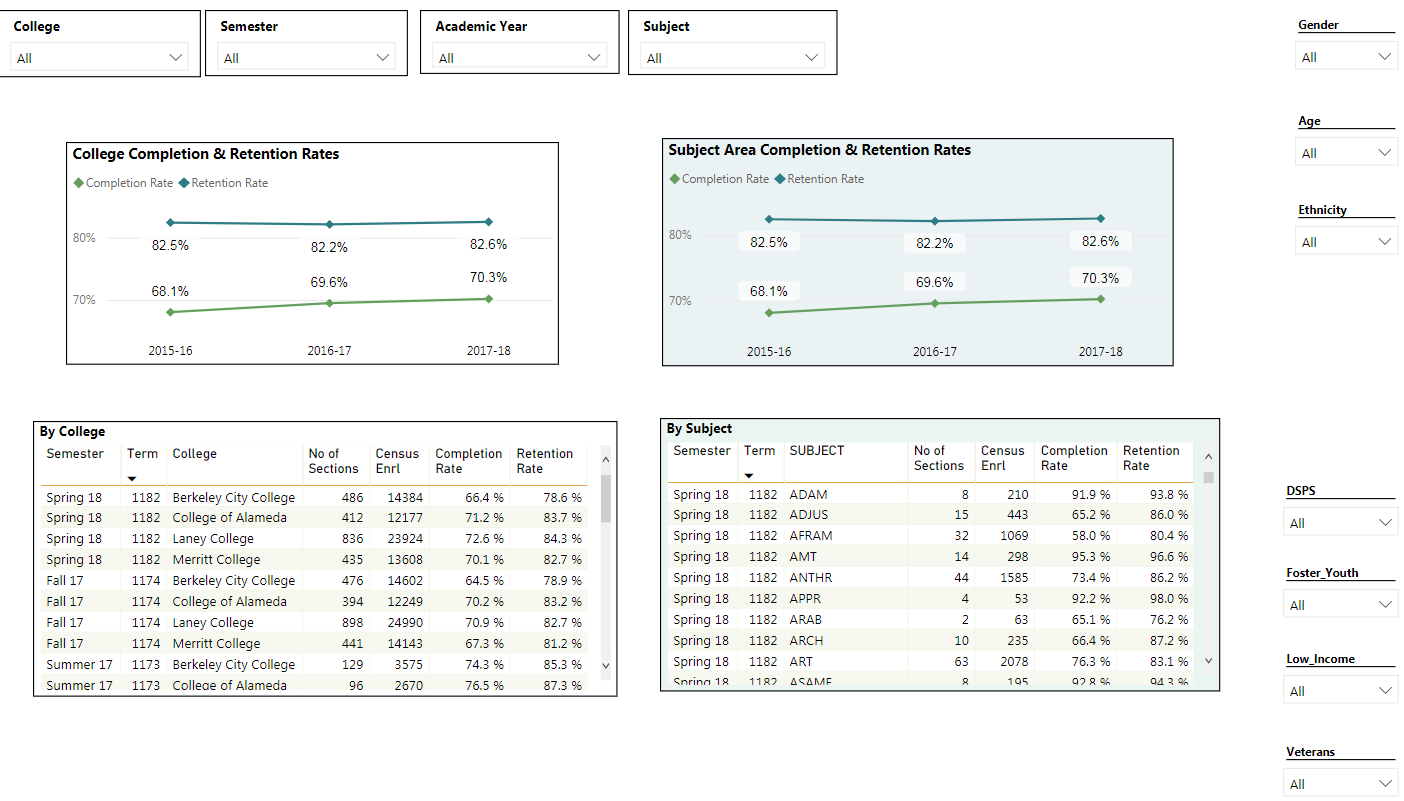 Program Update Power BI dashboardUsing the dashboard, review and reflect upon the data for your program. Describe any significant changes and discuss what the changes mean to your program. Consider whether performance gaps exist for disproportionality impacted students. Focus upon the most recent year and/or the years since your last comprehensive program review. Cite data points from the dashboard to support your answer.Describe the department's progress on Student Learning Outcomes (SLOs) and/or Administrative Unit Outcomes (AUOs) since the last Program Review/APU. If your discipline offers a degree or certificate, please describe the department progress on Program Learning Outcomes (PLOs).Describe the outcomes and accomplishments from previous year’s funded resource allocation request.Prioritized Resource Requests SummaryIn the boxes below, please add resource requests for your program. If there are no resource requested, leave the boxes blank. Prioritized Resource Requests Summary - ContinuedPrioritized Resource Requests Summary - ContinuedBrief description of funded requestSource (any additional award outside your base allocation)Total Award AmountOutcome/AccomplishmentResource CategoryDescription/JustificationEstimated Annual Salary CostsEstimated Annual Benefits CostsTotal Estimated CostPersonnel: Classified StaffPersonnel: Student WorkerPersonnel: Part Time FacultyPersonnel: Full Time Faculty Resource CategoryDescription/JustificationTotal Estimated CostProfessional Development: Department wide PD neededProfessional Development: Personal/Individual PD neededResource CategoryDescription/JustificationTotal Estimated CostSupplies: SoftwareSupplies: Books, Magazines, and/or PeriodicalsSupplies: Instructional SuppliesSupplies: Non-Instructional SuppliesSupplies: Library CollectionsResource CategoryDescription/JustificationTotal Estimated CostTechnology & Equipment: NewTechnology & Equipment: ReplacementResource CategoryDescription/JustificationTotal Estimated CostFacilities: ClassroomsFacilities: OfficesFacilities: LabsFacilities: OtherResource CategoryDescription/JustificationTotal Estimated CostLibrary: Library materialsLibrary: Library collectionsResource CategoryDescription/JustificationTotal Estimated CostOTHER